О принятии устава Прикубанского сельского поселения      Новокубанского районаВ целях приведения устава Прикубанского сельского поселения Новокубанского района в соответствие с действующим законодательством, в соответствии с пунктом 1 части 10 статьи 35, частью 3 статьи 44 Федерального закона от 06 октября 2003 года № 131-ФЗ «Об общих принципах организации местного самоуправления в Российской Федерации», Совет Прикубанского сельского поселения Новокубанского района  р е ш и л:1. Принять устав Прикубанского сельского поселения Новокубанского района (прилагается).2. Признать утратившими силу решения Совета Прикубанского сельского поселения Новокубанского района от 25 мая 2017 года № 125 «О принятии устава Прикубанского сельского поселения Новокубанского района», от 24 мая 2018 года № 159 «О внесении изменений и дополнений в устав Прикубанского сельского поселения Новокубанского района», от 30 мая 2019 года № 197 «О внесении изменений в устав Прикубанского сельского поселения Новокубанского района», от  20 августа 2020 года № 61«О внесении изменений в устав Прикубанского сельского поселения Новокубанского района», от 24 июня 2021 года № 88 «О внесении изменений в устав Прикубанского сельского поселения Новокубанского района».3. Контроль за выполнением настоящего решения возложить на председателя комиссии Совета Прикубанского сельского поселения Новокубанский район по нормотворчеству и контролю за соблюдением органами и должностными лицами местного самоуправления полномочий по решению вопросов местного значения А.Б.Гавриш.4. Настоящее решение вступает в силу на следующий день после дня его официального опубликования, произведенного после государственной регистрации.Глава Прикубанского сельского
поселения Новокубанского района                                                      И.Н.КоротковЗарегистрирован Управлением Министерства юстиции Российской Федерации по Краснодарскому краю № RU 235223072022001 от 22.07.2022 года ПРИНЯТрешением Совета Прикубанского сельского поселения Новокубанскогорайона от  23 июня 2022 г.   №  127  	Глава Прикубанского сельского поселения Новокубанского района___________________ И.Н.КоротковУ С Т А ВПрикубанского сельского поселения Новокубанского районап.Прикубанский2022 год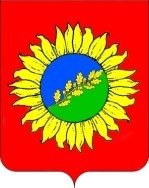 СОВЕТСОВЕТПРИКУБАНСКОГО СЕЛЬСКОГО ПОСЕЛЕНИЯПРИКУБАНСКОГО СЕЛЬСКОГО ПОСЕЛЕНИЯНОВОКУБАНСКОГО  РАЙОНАНОВОКУБАНСКОГО  РАЙОНАРЕШЕНИЕ  РЕШЕНИЕ  от  23 июня 2022 г.                                                                   №   127               п. Прикубанскийп. Прикубанский